.Or any slow to medium tempo dance song[1-8] Four STEP TOUCHES – Crossing On Counts 3, 5, & 7[9-16] Two ¼ Left Turning JAZZ BOXES, Touch On Count 16(now facing rear)[17-24] Four Turning SHUFFLE STEPS (Turning ¼, Then 1/2 Each Set)[25-28] Right PIVOT TURN And One SHUFFLE STEP[29-36] 4 DOUBLE BUMPSREPEATContact & Video: www.DancinKym.comCowboy Crisscross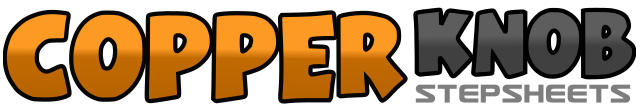 .......Count:36Wall:1Level:Beginner.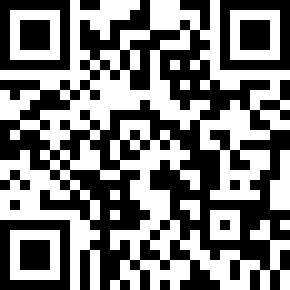 Choreographer:Kym Billings - June 2018Kym Billings - June 2018Kym Billings - June 2018Kym Billings - June 2018Kym Billings - June 2018.Music:For You I Will - Aaron TippinFor You I Will - Aaron TippinFor You I Will - Aaron TippinFor You I Will - Aaron TippinFor You I Will - Aaron Tippin........1Step forward on R2Touch L to left side3Step forward on L (while crossing over R)4Touch R to right side5Step forward on R (while crossing over L)6Touch L to left side7Step forward on L (while crossing over R)8Touch R to right side1-2Cross R over L, step back on L3-4Step back on R while turning ¼ Left, step on L5-6Cross R over L, step back on L7-8Step back on R while turning ¼ Left, TOUCH L (do not step on L)1&2Shuffle L-R-L while turning ¼ Right3&4Shuffle R-L-R while turning 1/2 Left5&6Shuffle L-R-L while turning 1/2 Right7&8Shuffle R-L-R while turning 1/2 Left1Rotate ¼ right to face Rear, then Step L2Pivot ½ right onto R to face front3&4Shuffle L-R-L1-2Two bumps to R3-4Two bumps to L5-6Two bumps to R7-8Two bumps to L